Meadowdale HS
Sports BoostER CluB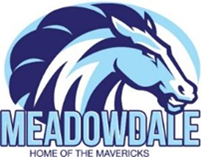 Date: 05/08/2023Time: 6:33 PMFacilitator: Jenny Armstrong, Co-PresidentTheresa Kennebrew, Co- President | Rachel Broderhausen, Treasurer | Nicole Honeycutt, SecretaryHigh School Staff Present:6:33 PM Jenny A6:35 PMTreasurer Report – Donation to ESDF – 4 Students from each HS will receive 1,000$ scholarship. Teams donate a flat % across the board and boosters will pick up the remaining to fund one $1,000 scholarship.Donated to PRG for Staff Appreciation: $180.ooTreasurer Report – Donation to ESDF – 4 Students from each HS will receive 1,000$ scholarship. Teams donate a flat % across the board and boosters will pick up the remaining to fund one $1,000 scholarship.Donated to PRG for Staff Appreciation: $180.ooRachel B.6:40 PMAuction Update: 25k is goalAuction Team Basket delivery on: 05/09 and 05/11 at the HS, every team is allowed 3 baskets.Add Trainer – Robby Bisset to funding, budget is being cut, please donate to basket to raise funds in advance.Next steps: Teams, Volunteers, Cookies Delivery, Ticket count sold: 35 total. Video production is down to 21min, trying to get it under 15min for the auction.Auction Update: 25k is goalAuction Team Basket delivery on: 05/09 and 05/11 at the HS, every team is allowed 3 baskets.Add Trainer – Robby Bisset to funding, budget is being cut, please donate to basket to raise funds in advance.Next steps: Teams, Volunteers, Cookies Delivery, Ticket count sold: 35 total. Video production is down to 21min, trying to get it under 15min for the auction.Jess Stepp6:45 PMBoard Positions Open:Vice PresidentSecretarySocial MediaBoard Positions – Running Rachel Broderhausen – Treasurer(currently treasurer)Theresa Kennebrew – President (currently co-president)Board Positions Open:Vice PresidentSecretarySocial MediaBoard Positions – Running Rachel Broderhausen – Treasurer(currently treasurer)Theresa Kennebrew – President (currently co-president)Jenny6:48 PMVote:
Jenny Motioned, Courtney Seconded – Aye from the room. September incoming freshman parent/guardians are eligible to run for open positions, nominate and vote in during October meeting. 
Co-President Theresa will provide update at Auction.Vote:
Jenny Motioned, Courtney Seconded – Aye from the room. September incoming freshman parent/guardians are eligible to run for open positions, nominate and vote in during October meeting. 
Co-President Theresa will provide update at Auction.Jenny6:50 PMSpirit WearJeff Barnett has ordered and donated bags for the Auction. Canvas Duffels, will arrive by May 19th.Spirit WearJeff Barnett has ordered and donated bags for the Auction. Canvas Duffels, will arrive by May 19th.Theresa7:10 PM April 27 – Incoming HS Sport Evening Meeting, meet with many incoming parents, Coaches, Seniors and Captains from sports teams, Summer Tryouts. Events at schools: Briar, Madrona, Maplewood, and MMSApril 27 – Incoming HS Sport Evening Meeting, meet with many incoming parents, Coaches, Seniors and Captains from sports teams, Summer Tryouts. Events at schools: Briar, Madrona, Maplewood, and MMSKaseyFleiger-Holmes7: 15 PMJune 7th – College Day Signings for Student Athletes.June 7th – College Day Signings for Student Athletes.Mike N7:18 PMSenior Sports Night Update:
Food, Volunteers for setup are all established. Donations from Costco, Nothing Bundt Cakes, Where the Wind Blows and Navi Catering.Certificates: Delivered by copresident, off to the team who is signing.Senior Sports Night Update:
Food, Volunteers for setup are all established. Donations from Costco, Nothing Bundt Cakes, Where the Wind Blows and Navi Catering.Certificates: Delivered by copresident, off to the team who is signing.Nicole HNext Meeting is June 12th, final meeting of the school year.7:20PMMeeting Adjourned.Meeting Adjourned.Jenny A.